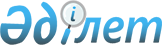 Қазақстан Республикасы Үкiметiнiң 2000 жылғы 31 наурыздағы N 482 қаулысына өзгерiстер мен толықтырулар енгізу туралыҚазақстан Республикасы Үкіметінің қаулысы 2000 жылғы 27 қазан N 1614

      Қазақстан Республикасының Үкiметi қаулы етеді: 

      1. "Мемлекеттiк мүлiктi жекешелендiрудiң және басқарудың тиiмдiлiгiн арттырудың 1999-2000 жылдарға арналған бағдарламасын iске асыру жөнiндегi 2000 жылға арналған шаралар жоспарын бекiту туралы" Қазақстан Республикасы Yкiметiнiң 2000 жылғы 31 наурыздағы N 482 P000482_ қаулысына (Қазақстан Республикасының ПYКЖ-ы, 2000 ж., N 17, 183-құжат) мынадай өзгерiстер мен толықтырулар енгiзiлсiн: 

      көрсетiлген қаулымен бекiтiлген Мемлекеттiк мүлiктi жекешелендiрудiң және басқарудың тиiмдiлiгін арттырудың 1999-2000 жылдарға арналған бағдарламасын iске асыру жөнiндегi 2000 жылға арналған шаралар жоспарындағы:     реттiк нөмiрi 5-жолдағы "Мерзiмдерi" бағанындағы "2000 жылдың бiрiншi тоқсаны" деген сөздер "2000 жылдың төртiншi тоқсаны" деген сөздермен ауыстырылсын;     реттiк нөмiрi 6-жолдағы "Шаралар" бағанындағы ",берудiң және сатудың" деген сөздер алынып тасталсын;     реттiк нөмiрi 7-жол мынадай редакцияда жазылсын:"7. Мемлекеттік      Қаржы        2000      ҚарМ    кәсiпорындар-    министрлiгi, жылдың    бұйрығы    дың қызметiне    министрлiк-  төртiншi    талдау жүргiзу   тер,         тоқсаны    ережелерiн       агенттiктер    әзiрлеу және    бекiту                                              ";     мынадай мазмұндағы реттiк нөмiрi 7-1-жолмен толықтырылсын:"7-1 Мемлекеттiк      Салалық      Мемлекеттiк    ҚарМ-ге     кәсiпорындар-    министр-     кәсiпорын-     ақпарат     дың қызметiне    лiктер,      дардың     талдау           агенттiк-    қызметiне     жүргiзудiң       тер,         талдау     бекiтiлген       облыстар     жүргiзу     ережелерiне      әкiмдерi     ережелерi     сәйкес                        түскен-     мемлекеттiк                   нен     кәсiпорындар-                 бастап,     дың қызметiне                 тоқсанның     талдау жүргiзу                iшiнде               ";      реттiк нөмiрi 9-жол алынып тасталсын;      реттiк нөмiрi 11-жол мынадай редакцияда жазылсын:"11.  Жарғылық        ҚарМ,        2000       Қаржы      капиталында     салалық      жылдың     министрлi-      мемлекеттiң     министрлiк-  төртiншi   гiнiң      қатысы бар      тер,         тоқсаны    бұйрығы      мемлекеттік     облыстардың,      емес заңды      Астана және      тұлғалардың     Алматы      қызметi         қалаларының      тиiмділiгiнiң   әкімдерi      негiзгі      көрсеткiштерiн      анықтаудың      ережелерiн      әзiрлеу және      бекiту                                          ";      реттiк нөмiрi   12-жолдағы:     "Шаралар" бағаны мынадай редакцияда жазылсын:     "Акциялардың мемлекеттiк пакеттерiне және шаруашылық серiктестiктерiндегi қатысудың мемлекеттiк үлестерiне таза кiрiстердiң тиiстi бөлiгiне, мемлекеттiк кәсiпорындардың таза кiрiсiнiң бөлiгiне дивидендтердiң есептелуiн және аударылуын бақылауды жүзеге асыру";     реттiк нөмiрi 13-жол мынадай редакцияда жазылсын:"13. Ұлттық           Салалық        2000     Yкiмет     компанияларды    министрлiк-    жылдың   қаулысы     дамытудың        тер, ұлттық    төртiншi     2001-2005        компаниялар,   тоқсаны     жылдарға         Экономика     арналған         министрлігі     жоспарларын     әзiрлеу                                          ";     реттiк нөмiрi 14-жолдағы "Орындаушы" бағаны "ҚарМ Қаржы бақылау комитетi" деген сөздермен толықтырылсын;     реттiк нөмiрi 15-жолдағы:     "Шаралар" бағанындағы "2003" деген сан "2002" деген санмен ауыстырылсын;     "Орындаушы" бағанындағы "Облыстардың, Астана және Алматы қалаларының әкiмдерi" деген сөздер алынып тасталсын;     реттiк нөмiрi 23-жолдағы "Шаралар" бағанындағы "жүзеге асыру" деген сөздер "қамтамасыз ету" деген сөздермен ауыстырылсын;     реттiк нөмiрi 24-жол алынып тасталсын;     2. Осы қаулы қол қойылған күнiнен бастап күшiне енедi.     Қазақстан Республикасының         Премьер-МинистріОқығандар:     Багарова Ж.А.     Икебаева А.Ж.
					© 2012. Қазақстан Республикасы Әділет министрлігінің «Қазақстан Республикасының Заңнама және құқықтық ақпарат институты» ШЖҚ РМК
				